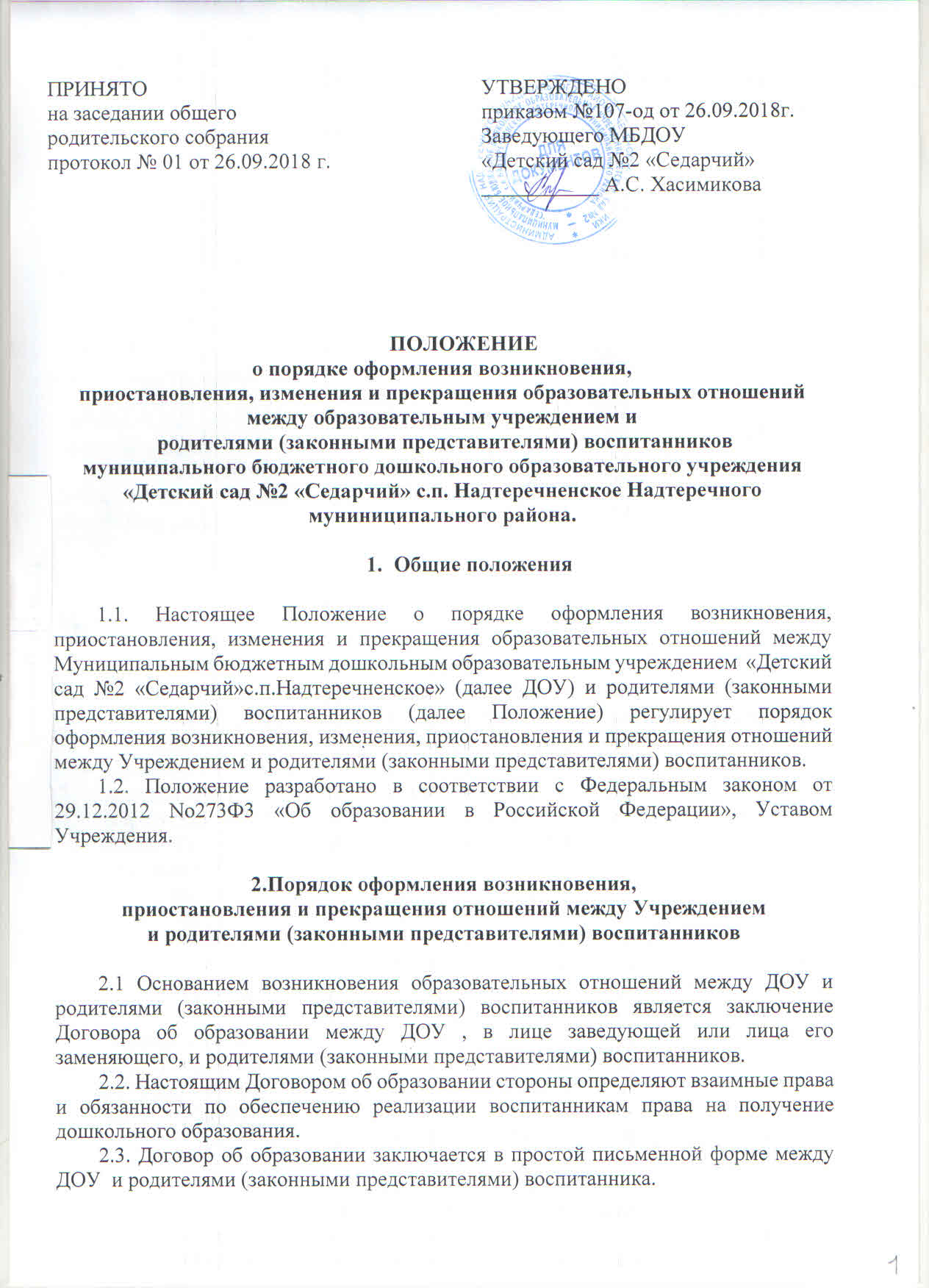 2.4. В Договоре об образовании указываются основные характеристики образования, в том числе вид, уровень и (или) направленность образовательной программы (часть образовательной программы определенных уровня, вида и (или) направленности), форма обучения, срок освоения образовательной программы (продолжительность обучения).2.5. Стороны прилагают совместные усилия для создания условий получения ребенком дошкольного образования в соответствии с основной общеобразовательной программой дошкольного образования.3. Изменения образовательных отношений3.1.Образовательные отношения могут быть изменены, как по инициативе родителей (законных представителей) воспитанника по его заявлению в письменной форме, так и по инициативе ДОУ .3.2. Основанием для изменения образовательных отношений является  внесение изменений в Договор об образовании в порядке согласно действующему законодательству.3.3.  Изменения образовательных отношений вступают в силу со дня подписания Дополнительного соглашения об изменении условий Договора об образовании обеими сторонами.4. Приостановление образовательных отношений4.1. Образовательные отношения могут быть приостановлены на основании письменного заявления родителей (законных представителей) о временном выбытии воспитанника из ДОУ  с сохранением места.4.2. Причинами, дающими право на сохранение места за ребенком в ДОУ , являются:Состояние здоровья, не позволяющее в течение определенного периода посещать ДОУ  (при наличии медицинского документа);Временное посещение санатория, дошкольного учреждения присмотра и оздоровления (по состоянию здоровья, при наличии направления медицинского учреждения);Иные причины указанные родителями (законными представителями) в заявлении.4.3 .Возобновление образовательных отношений осуществляется по заявлению родителей, при издании приказа заведующего ДОУ  о зачислении воспитанника после временного отсутствия5. Прекращение образовательных отношений.5.1. Образовательные отношения прекращаются по окончанию срока действия Договора об образовании в связи с отчислением воспитанника из ДОУ .5.2. Окончанием срока действия Договора об образовании является окончание получения ребенком дошкольного образования, предоставление ДОУ  образовательной услуги в полном объеме.5.3. Договор об образовании, может быть, расторгнут досрочно в следующих случаях:по инициативе родителей (законных представителей) воспитанника, в том числе в случае перевода воспитанника для продолжения освоения образовательной программы в другую организацию, осуществляющую образовательную деятельность;по иным причинам, указанным в заявлении родителей (законных представителей);по обстоятельствам, не зависящим родителей (законных представителей) воспитанника и Учреждения, в том числе в случае ликвидации ДОУ, осуществляющего образовательную деятельность.5.4. Досрочное прекращение образовательных отношений по инициативе родителей (законных представителей) воспитанника не влечет за собой возникновение каких-либо дополнительных, в том числе материальных, обязательств ДОУ.5.5. При досрочном прекращении образовательных отношений по инициативе родителей восстановление осуществляется согласно действующему административному регламенту. В случае восстановления между ДОУ и родителями (законными представителями) заключается новый Договор об образовании.5.6. Основанием для прекращения образовательных отношений является приказ заведующей ДОУ об отчислении воспитанников.Приложение №1заявлениеПрошу приостановить образовательные отношения в связи с __________________________________________________________________                     (причина приостановления образовательных отношений)с «_____»   ____________20____г.  по «______»  _____________ 20____г.«____»  _________________ 20___г.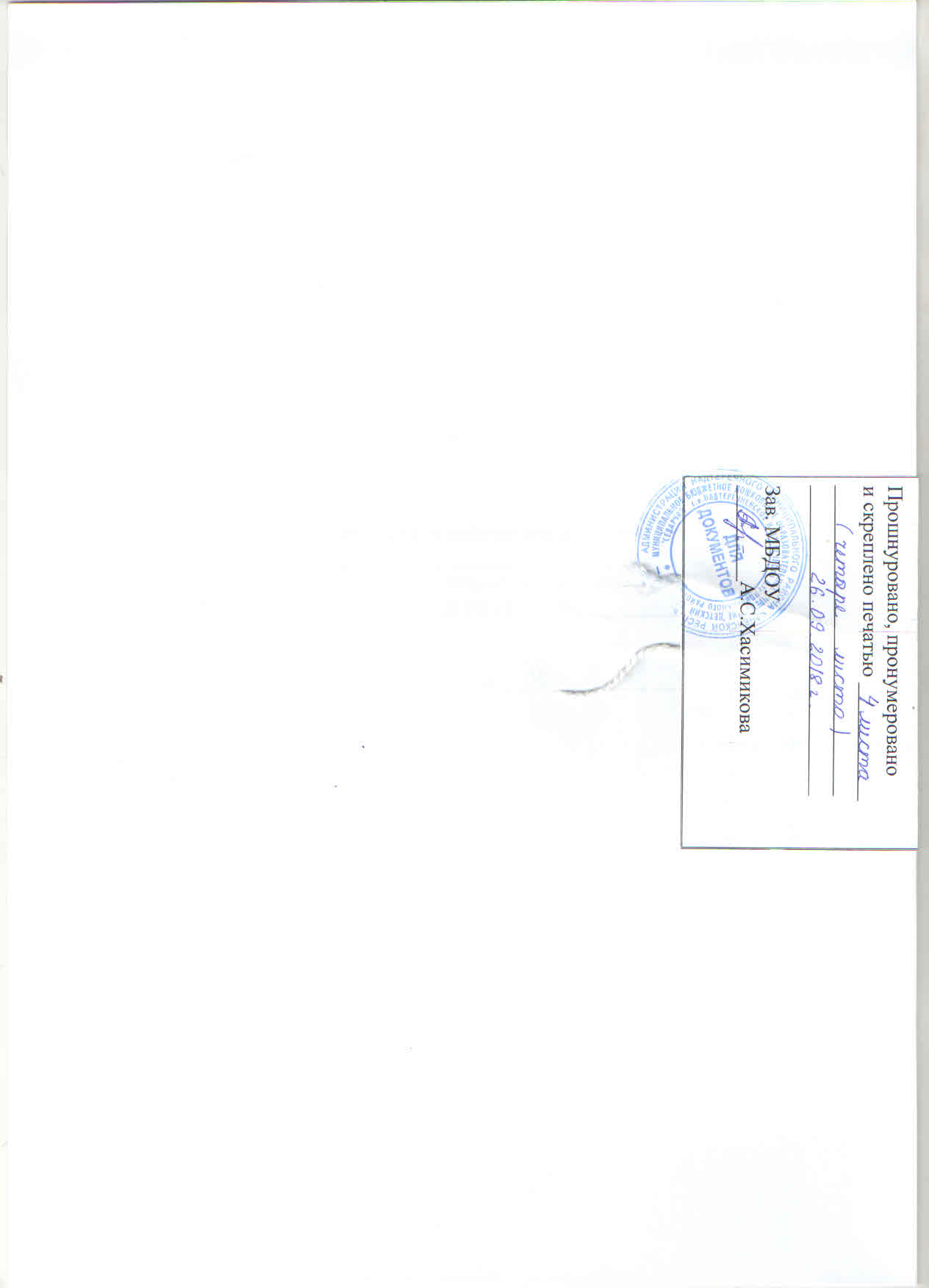 Заведующей МБДОУ «Детский сад №2 «Седарчий» А.С.Хасимиковой_________________________________________(Ф.И.О. родителей, законных представителей)_________________________________________                       (Ф.И.О. воспитанника)